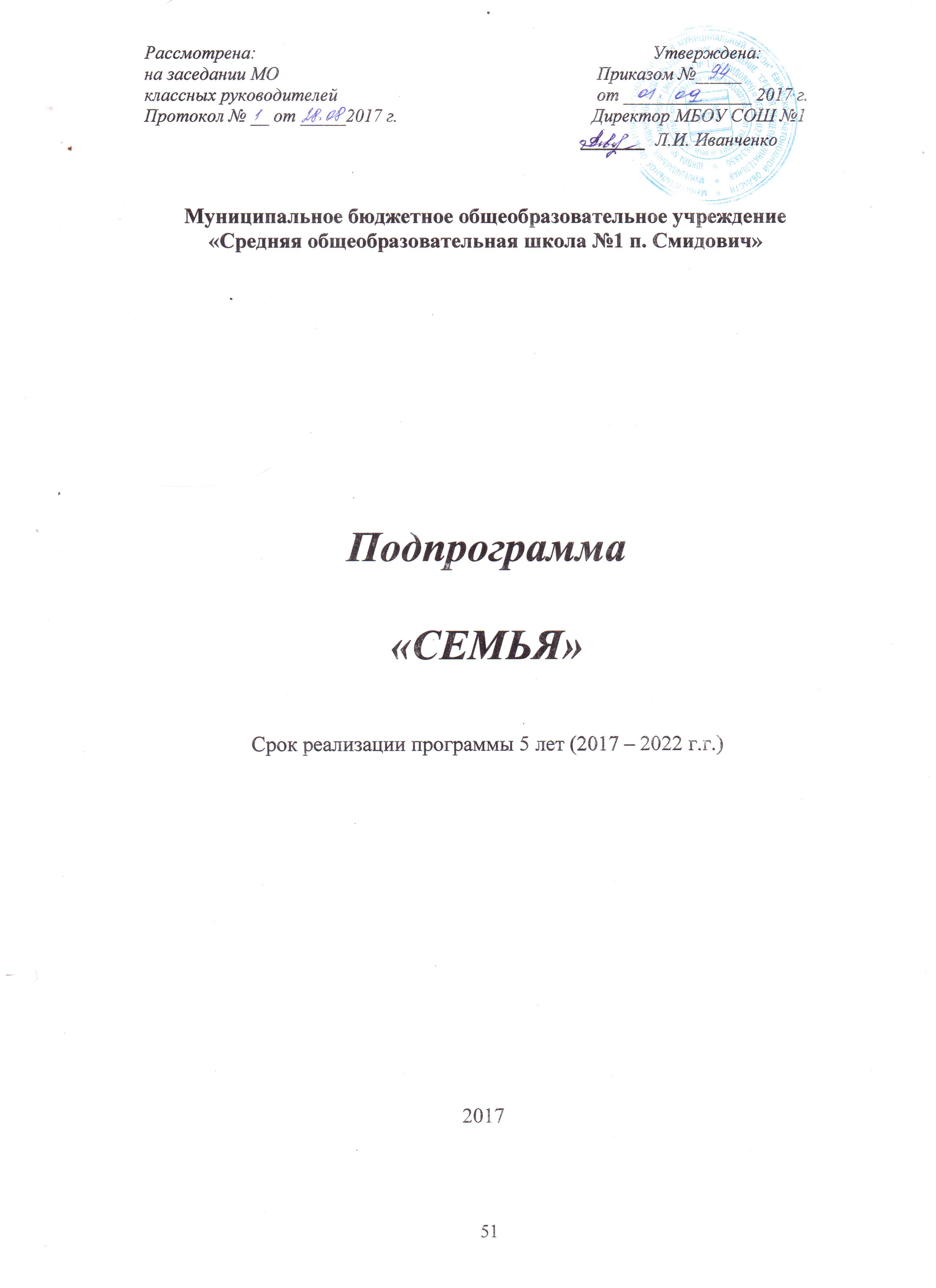 Пояснительная запискаОдна из важнейших задач педагогов – способствовать единению, сплочению семьи, установлению взаимопонимания родителей и детей, созданию комфортных, благоприятных условий для развития ребенка в семье. Успешное ее решение возможно, если в основе воспитательной работы заложена идея сотрудничества педагогов, родителей и детей.Дети, родители, учителя – члены одного коллектива. Их объединяют общие заботы, проблемы, результат решения которых существенным образом зависит от характера их взаимодействия. Поэтому программа является комплексной. Основной состав участников программы: дети, родители, педагоги, общественность. Наш опыт свидетельствует, что существенной перестройки требует характер отношений между участниками педагогического процесса, и прежде всего в организации совместной деятельности взрослых и детей.Основным показателем эффективности, действенности программы является личность ребенка, его самочувствие в школе и дома, включенность в деятельность, его ценностные предпочтения. Одним из важных результатов взаимодействия педагогов, родителей и детей, на наш взгляд, должно стать возникновение воспитательного пространства, где царят добро, культ знаний, терпимость, где никому не грозит быть непонятым и неприятным.      Данная программа является комплексной, так как включает в себя разноплановую деятельность. Проблематика сегодняшнего взаимодействия ОУ с социумом состоит из нескольких аспектов и включает:работу с органами местного самоуправления;взаимодействие с учреждениями здравоохранения;взаимодействие с учреждениями культуры;взаимодействие с общественными организациями;Сотрудничество школы и семьи начинается с изучения условий и микроклимата семейного воспитания, индивидуальных особенностей детей и родителей.Признание приоритета семейного воспитания требует иных воспитательных отношений семьи и общеобразовательных учреждений, которые определяются сотрудничеством, взаимодействием и доверительностью.Цели подпрограммы:Развитие сотруднических отношений между педагогами и родителями, формирование гуманных отношений между детьми и родителями.Формирование нравственно ориентированной личности  ребенка, обладающего коммуникативной культурой и стремящегося к реализации своих способностей, раскрытию и развитию индивидуальности.Задачи:Изучение семейной атмосферы, окружающей ученика, его взаимоотношений с членами семьи;Психолого-педагогическое и правовое просвещение родителей через систему родительских собраний, консультаций, бесед;Организация совместного проведения свободного времени детей и родителей;Обеспечить охрану жизни и здоровья детей. Социально-педагогическую поддержку трудных подростков путем вовлечения их в различные формы детского творчества и спортивные занятия.Защита интересов и прав ребенка в семьях, особенно в семьях СОП.Психолого-педагогическая работа по предупреждению правонарушений совместно с КДН и ОДН.               Формирование сотруднических отношений между педагогами и семьей – длительный процесс, успешность которого зависит от того, как будут реализоваться следующие принципы:Обеспечение субъективной позиции всех участников педагогического процесса. Реализация этого принципа означает, что каждому родителю, педагогу, ребенку предоставлены право и возможность  удовлетворять, реализовывать свои интересы, высказывать свое мнение, проявлять активность.Организация совместного творчества учителей, учащихся и родителей.Гуманистическая ориентация во взаимодействии с семьей, которая предполагает: опору на положительные стороны родителей и детей; заботу о здоровье ребенка, о здоровом образе жизни семьи; заинтересованное отношение к судьбе ребенка, проблемам семьи.Интеграция и дифференциация целей, задач и действий участников педагогического процесса, направленных на воспитание и развитие детей.Согласованность действий классных руководителей, учителей,   психолога, администрации в работе с семьей.К основным функциям взаимодействия относятся:информационная;воспитательно-развивающая;формирующая;охранно-оздоровительная;контролирующая;бытовая.Организация взаимодействия школы и семьи предполагает:изучение семьи с целью выявления ее возможностей по воспитанию своих детей;группировку семей по принципу наличия в них нравственного потенциала;анализ промежуточных и конечных результатов их совместной воспитательной деятельности.Основные этапы работы с родителями.        Раздел 1Основные направления совместной деятельности педагогов и родителей.Формирование личностных ориентаций учащихся, способствующих пониманию общечеловеческих ценностей: интереса к жизни, интереса к человеку, интереса  к культуре.Работа с семьей (объектом внимания является не сама семья, а семейное воспитание).Организация совместного проведения свободного времени детей и родителей.Психолого-педагогическое просвещение родителей.Защита прав и интересов ребенка.При изучении семьи педагог, прежде всего, обращает внимание на следующие данные:Общие сведения о родителях, других членах семьи, жилищные условия, материальную обеспеченность. Интерес к делам школы.Общие сведения о детях.Воспитательные возможности семьи (уровень педагогической культуры).Раздел 2Содержание, формы и методы работы с родителями.Содержание работы школы с родителями состоит в следующем:1.повышение психолого-педагогических знаний родителей (лекции, семинары, консультации, практикумы);2.вовлечение родителей в учебно-воспитательный процесс (родительские собрания, совместные творческие дела, помощь в укреплении материально-технической базы);3.участие родителей в управлении школой (Попечительский совет школы, родительский комитет).Методы работы: наблюдение, беседа, тестирование, анкетирование.Формы работы с родителямиЗначительное место отводится психолого-педагогическому просвещению родителей.Значимую роль во взаимодействии с родителями играет повышение правовой культуры родителей для усиления их ответственности и формирования сознательного отношения к воспитанию детей. С этой целью проводится следующая работа:Изучение законов развития ребенка (особенностей его физического и психического развития на разных возрастных этапах);  Знакомство с современными системами семейного воспитания; Пропаганда здорового образа жизни;Изучение Конституции РФ в части прав и обязанностей родителей и детей.Изучение Конвенции о правах ребенка.Изучение Закона «Об образовании РФ».Родительский лекторий по правовым знаниям.Правовое воспитание несовершеннолетних как необходимое условие формирования правосознания и правовой культуры.   Воспитание убежденности, что соблюдение правовых норм является основой безопасности жизни человека.Предупреждение учащихся об ответственности за заведомо ложные сообщения о фактах терроризма.Проведение тематических бесед и лекций по правовым вопросам с привлечением специалистов по праву.    Учащемуся  необходимо знать:    Что правовые знания являются частью общей культуры человека;Что право как система норм и правил поведения человека в обществе, группе, коллективе определяет конкретные обязанности человека по отношению к другим  людям.Уметь:Применять знания по основам правового законодательства, вести себя в обществе, группе, коллективе в соответствии с нормами правовой морали.                                         План работы ОУ  с семьей.Диагностические методики изучения семьи учащихся.Диагностические методики позволяют остаться родителю один на один с серией вопросов и честно признаться себе в том, что получается у него хорошо в воспитании ребенка, а что не очень и требует исправления.Изучение семей учащихся позволяет педагогу ближе познакомиться с самим учеником, понять уклад жизни семьи, ее традиции и обычаи, духовные ценности, стиль взаимоотношений родителей и детей.Для изучения семьи можно использовать различные методы психолого-педагогической диагностики: наблюдение, беседу, тестирование, анкетирование, тренинги, деловые игры, материалы детского творчества.Работа с детьми «группы риска» и их родителями - одно из главных направлений  подпрограммы «Семья и школа».Необходима социально – педагогическая помощь детям, состоящим на внутришкольном учете, систематически пропускающим учебные занятия без уважительной причины, педагогически запущенным, склонным к асоциальному поведению.Эффективными формами работы с детьми «группы риска» и их родителями являются:Проведение педагогических консилиумов.Общение с родителями и детьми из неблагополучных семей в домашних условиях.Индивидуальные беседы и консультации для родителей и учащихся.++Наблюдение за поведением учащихся на уроке с приглашением родителей.Привлечение детей и родителей к занятиям класса и школы.Примерные  темы родительского всеобуча по классам:Ожидаемые результаты:Взаимопонимание между родителями, детьми и педагогами.Здоровый микроклимат в семье и школе.Снижение семейного неблагополучия.Эффективные формы сотрудничества семьи и ОУ.                   Традиционные          Нетрадиционные                        1                       2Родительские собранияРодительские тренингиОбщеклассные и общешкольные конференцииДискуссииИндивидуальные консультации педагогаПсихологические разминкиПосещение на домуКруглые столыУстные журналыПрактикумыРодительские вечераРодительские чтенияРодительские рингиФормы работыСодержание работыСроки проведенияОтветственные1 блокРекламныйРекламныйРекламныйМаркетинговые исследования1.Создание банка данных по семьям социума.2. Посещение семей 1, 5 класса и вновь прибывших обучающихся.2.Анкетирование.3.Дни открытых дверей.4.Праздники с родителями.СентябрьЕжегодно Классные руководителиЗам. директора по ВР2 блок. Планирование работы с семьей.Планирование работы с семьей.Планирование работы с семьей.1. Банк данных по семьям1. Социологическое обследование по определению социального статуса и микроклимата семьи:-анкетирование и тестирование;-беседы с ребенком и родителями.2. Проведение мониторинга по изучению потребностей семей в дополнительных услугах в ОУ.СентябрьЕжегодно 1 раз в годКлассные руководителиДиректор,Зам. директора по УВР2. Нормативные документы1.Знакомство с Уставом школы и локальными актами.2.Заключение договоров.сентябрьДиректорЗам. директорапо УВРклассные руководители3. Родительские собранияОбщешкольные Классные 1 – 2 раза в годРаз в четвертьзам. директора по ВРКл. руководители4. Дни открытых дверейСогласно тематике плана школы.2 раза в годКл. руководителиАдминистрация5. Телефон доверияСтруктурные подразделения: ОДН, специалисты по работе с семьей.ЕжегодноСтруктурные подразделения6. Родительские гостиные1. Праздник, посвященный Дню матери.2. Праздник «День семьи»3. Классные совместные праздникиНоябрьМайЕжегодноЗам. директора по ВРКл. руководители7. Помощь родителей учреждению1. Организация и помощь в проведении мероприятий, экскурсий.Ежегодно Кл. руководители3 блокПедагогическое просвещение родителейПедагогическое просвещение родителейПедагогическое просвещение родителей1. Наглядная пропаганда1. Рекламный и информационный стенды для учащихся и их родителей.Ежегодно Кл. руководителиЗам. директора по ВР 2. Школа для родителейлекторийконсультированиетестирование       тренингианкетированиекоррекционная работаЕжегодно Администрация ОУ4 блокСовместное творчество детей, родителей и педагогов.Совместное творчество детей, родителей и педагогов.Совместное творчество детей, родителей и педагогов.Привлечение \\\\\\\\\\\\\\\\родителей к проведению мероприятий и участию в них.Праздники, концерты, выставки, дни здоровья, конкурсы, выпуск семейных газет и т.д.ЕжегодноКл. руководителиЗам. директора по ВР, родители5 блокДиагностическийДиагностическийДиагностическийДиагностика  результатов реализации подпрограммы- анкетирование;- тестирование;- мониторинг результатов1 раз в учебном годуКл. руководителиЗам. директора по ВР, кл. руководителиНаправление работыТематика занятийФорма проведения– 4  классыУчебноеКак помочь школьнику учитьсяЛекция-консультацияУчебноеПлохие оценки: беда или винаСеминар-практикумУчебноеРазвитие общих и специальных способностей (учение, общение, труд)Семинар ПравовоеВсегда ли мы понимаем своих детей? Как научиться их понимать?КонсультацияПравовоеДети и семейные конфликты: как научиться разрешать их с пользой для обеих сторонКонсультацияПравовоеЗадачи воспитания. Каким мы хотим видеть своего ребёнка(проблема взаимоотношений взрослых и детей)Беседа-практикум ПатриотическоеВоспитание любви к «малой Родине»БеседаПатриотическоеФормирование культуры отношения к природеЛекция ПатриотическоеМои добрые делаБеседа Художественно-ЭстетическоеОрганизация досуга в семье и школеКонференцияХудожественно-ЭстетическоеОрганизация коллективной деятельности, развития творчестваПрактикумХудожественно-ЭстетическоеШкольник в его многообразных увлеченияхКлассный часЗОЖОсобенности психофизического  развития учащихся и учёт их в семейном воспитанииЛекция ЗОЖОздоровление детей – основа формирования человека будущегоЛекция-консультация ЗОЖГиперактивный ребёнок в школе и дома	Лекция – консультация (психолог)ТрудовоеСемейные проблемы трудового воспитанияБеседа-консультацияТрудовоеВовлечение родителей в совместную с детьми деятельностьБеседа ТрудовоеСемейные проблемы трудового воспитанияКонференция 5 классУчебноеМама, папа, занимайтесь со мноюСеминар ПравовоеВоспитание без насилия (жестокость и физическое наказание  в семье)Семинар ПатриотическоеФормирование отношения человека к обществуЛекция Хаудожественно-эстетическоеЧто такое духовное богатство человекаЛекция ЗОЖПричины школьных неврозовКонсультации ТрудовоеФормирование культуры труда «Соотношение «хочу – могу - надо»Беседа 6 классУчебноеДомашняя учебная работаСеминарПравовоеОсобенности младшего школьного подросткового возрастаЛекция ПатриотическоеСостояние воспитания школьников в семьеСеминар Художественно-эстетическоеФормирование опыта деятельности. Развитие творчестваБеседа ЗОЖОсновные принципы обучения ЗОЖЛекция ТрудовоеПомогай окружающим людям (общественно-полезные трудовые коллективные мероприятия)Семинар7 классУчебноеСтимулирование ответственного отношения к учёбе в школе и домаКонференцияПравовоеЕсли ваш сын (дочь) попал (а) в дурную компаниюБеседа-практикум ПатриотическоеНравственное развитие личности школьникаКонференция ЗОЖПредупреждение вредных привычек у школьниковЛекция ТрудовоеДолг и обязанности в семьеКонференция 8 классУчебноеДень открытых дверейКонсультации ПравовоеНеформальные объединения по месту жительстваЛекция ПатриотическоеДуховное развитие подросткаБеседа-консультация Художественно-эстетическоеСовместная деятельность. Семейные традицииПрактикум ЗОЖЛюбопытство – как одна из причин вовлечения несовершеннолетних в употребление наркотиков (предупреждение вредных привычек)Лекция ТрудовоеУчастие восьмиклассника в домашнем хозяйстве семьиБеседа-консультация 9 – 11  классыУчебноеОсобенности психофизического развития учащихся и их учёт в семейном воспитанииБеседаПравовоеПравовая ответственность несовершеннолетнихЛекция-консультация ПатриотическоеВоспитание гражданской ответственности, достоинства, уважения к истории, культуре России, своего села, школыКонференция Художественно-эстетическоеТворческая активность детейЛекцияЗОЖСемья и физическая культура подросткаПрактикум ТрудовоеПрофессиональная ориентация учащихся Лекция-консультация 